Krutcupens teoretiska licenskurs 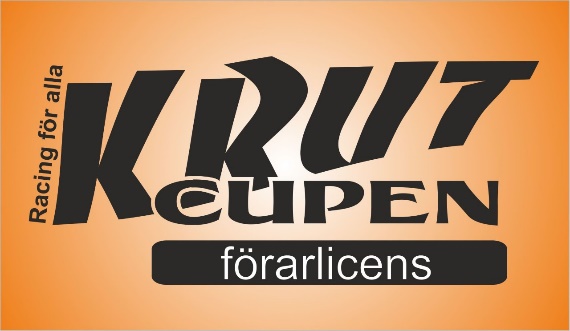 Krutcupen är Bilsportens enklaste form av tävling.  Dock är det viktigt att du som tävlande skaffar dig grundläggande kunskaper i säkerhet, miljö och rent spel på och utanför banan. Detta  innehåller den teoretiska delen för denna kostnadsfria licenskurs. Innan startSe till att teamet är anmält genom kontakt på krutcupens mail senast 5 dagar innan start.  Se till att bilen uppfyller nedanstående kontrollpunkter. Kolla olja, vatten, bromsljus, bälten, ljuddämpare, vanliga sommardäck, tvättad bil och ordentligt fastsatt batteri. Gärna bur, stol och bälten av bilsporttyp men detta är inget krav. Observera! Bilen ska se skaplig ut, teknikerna gillar inte bilar som ser ut som skrot och är bilen risig kan du bli nekad att starta.Miljökraven ökar för varje dag och varje bil skall ha ljuddämpare, miljömatta, och uppsamlingskärl. Ta även med absorberingsmedel och sopsäck. Brandskyddet i depån ska vara i minst samma skick efter tävlingsdagen som när vi kommer till området.. Anmälan när du kommer med rapport innehållande namn på teamet, förare, tekniker samt eventuella medåkare eller andra behöriga teammedlemmar. Besök inskrivningen för att få startnummer transponder med mera. Inskrivningen öppnar vanligtvis 09,00 varje tävlingsdag, inskrivningen finns vid sekretariatet eller domartornet.Utrustning för förare och medåkare. Hjälm avsedd för motorsport, nackkrage, heltäckt klädsel och rejäla skor är ett minimum. Gärna overall, handskar, av flamsäkert material. Krutcupen säljer hjälmar, nackkragar, handskar, overaller, skor. Observera! Boka utrustning i god tid före aktiviteten. Startförfarande i Krutcupen är antingen stillastående med startflagga eller så kallad rullande start. Obligatorisk närvaro på förarmötet för att vi ska kunna delge viktig säkerhetsinformation för den specifika aktivitetsdagen. Tävlingens tider presenteras på hemsidan men även på Whiteboard vid sekretariat, du som tävlande har eget ansvar att se till att vara redo för start. Vagnboken som är en besiktningshandling kan du köpa av Krutcupen. Läs det tekniska regelverket på hemsidan gällande det underlag du ska köra på.  Vagnsboken följer alltid bilen och skall ges till besiktningen för säkerhetsbesikting innan första start för dagen. Innan start råder ett ambassadörskap för Krutcupen för att på sociala medier informera om tävlingen så att det skapas ett intresse för fler tävlande. Alla vinner på att denna Enkla bilsport växer och skapar möjlighet för fler till aktiv säkerhetskörning på banan.                                                            Läs vidare baksidanFörarregler under tävling Krutcupen förare tävlar på banan utan kontakt mellan bilarna.  Det betyder att all form av medveten påkörning enligt TL=Tävlingsledningen resulterar i tidsbestraffning. All form av depåkörning sker i s.k. gångfart =Max 10 km/h för att vi alltid har en öppen depå där anhöriga, barn och andra medtävlande kan samlas. Ge utrymme för att släppa fram en snabbare medtävlande?  Detta med uthållighetstävlan handlar inte om att sätta snabbast varv. Flest varv under dagen vinner. Ser du en snabbare bil komma upp i backspegeln så släpp förbi. Igen vinner på att stänga en medtävlare och det är så mycket roligare att jaga än att bli jagad. ”Krutcupsandan” bygger på ett lagarbete mellan samtliga aktiva som är på plats. Vi hjälper varandra i depåområdet. Vi hjälper tävlingsledningen vid behov. Vi lämnar all form av ilska, frustration och andra problem hemma innan vi åker till banan. Förarregler efter tävling Alla samlas 10 minuter efter målgång för prisutdelning. Priser 1,2,3 samt bonuspris. Varje team har ansvar för att hela tävlingsområdet är ordentligt städat! Gå gärna ett extra varv runt området och ta med alla bildelar och annat skräp hem. På sociala medier lägger vi upp bilder, filmer och hyllar förarprestationer. All form av kränkning eller negativt tonläge om medtävlande raderas. Har du som förare eller team synpunkter på TL, Funktionär eller medtävlande så diskuterar vi detta på plats. Krutcupen bygger verksamhet på att vara Sveriges enklaste bilsport. Flaggor och ljussignaler 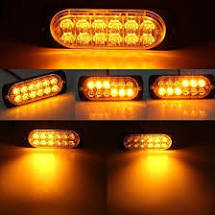 Gult blinkande ljus betyder hinder någonstans på banan såsom stillastående bil, bärgningsbil eller annat som gör att du som förare omedelbart ska släppa upp gasen och köra med stor respekt och hänsyn till funktionärer på banan.  Absolut omkörningsförbud under gul signal och detta råder under hela banans längd. Gult ljus kan bytas emot gul flagga. Grön flagga betyder full gas banan fri. Anpassa farten efter banan vid upprepade avåkningar eller av TL bedömd farlig körstil så kan du bli avflagad genom Svart flagga.Svart flagga Betyder att du snabbast möjligt åker in till depåområdet. Det kan vara Tekniskt flagg = Problem med bilen eller Domarflagga. Vid all form av Svartflagg skall teamchefen söka upp närmaste funktionär för info om anledningen till svartflagg. Blå flagg TL anser att du skall omedelbart släppa förbi medtävlande som har högre fart.  Vi har alla olika förkunskaper i Krutcupen och vi måste respektera detta.Röd flagga Stanna bilen omedelbart och invänta TL beslut.Målflagga att nå den svartvita flaggan i Krutcupen är en bedrift. Grattis! Ni klarade denna utmaning genom att ni under dagens tävling lyckats nå målflaggan. All körning med Krutcupen sker under eget ansvar. Du som tävlande har skyldighet att kunna dessa ovan nämnda punkter. Krutcupen har tecknat en Motortävlingsförsäkring och för dig som tävlande eller funktionär den 3 maj 2021 finns en olycksfallsförsäkring genom Folksam. Bilarnas körs helt på eget ansvar och du som tävlande kan inte göra några ekonomiska anspråk för eventuella skador uppkomna genom tävlingskörning.  Så håll kostnaderna nere i bilbyggandet och håll körglädjen hög. Har du före, under, eller efter tävlingen synpunkter så maila alltid till Krutcupens mail!  Kryss i rutan Jag som tävlande har läst tekniska reglerna på hemsidan.Jag som tävlande har läst och förstått Krutcupen teoretiska regelverk.Jag som tävlande kommer följa funktionäranvisningar och regelverk. Teamets namn_________________________________________________________Teamchef   namn                                                                                         personnummer EMAIL ADRESS ________________________________________________________TELEFONNUMMER _____________________________________________________Förare namn                                                                                                personnummer ________________________________________________________________________________________________________________________________________________________________________________________________________________________________________________________________________________________________________________________________________________________________________________________________________________________________________________________________________________________________________________________________________________________________________TRANSPONDER NUMMER _______________________________________________Detta papper lämnas in till inskrivningen innan första tävlingsstart. Sker inga förarbyten så behövs inte pappret lämnas in varje tävling. Resultat och officiellt informationsorgan är alltid hemsidan www.krutcupen.seFör frågor som kräver snabbt svar ring 070-7982378 